1. pielikums
Ministru kabineta
2016. gada 26. jūlija
noteikumiem Nr. 495Iepriekšējās piekrišanas dokuments šaujamieroču un munīcijas pārvietošanai starp Eiropas Savienības dalībvalstīm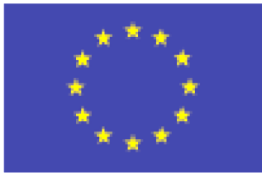 IEPRIEKŠĒJĀS PIEKRIŠANAS DOKUMENTS ŠAUJAMIEROČU UN MUNĪCIJAS PĀRVIETOŠANAI STARP EIROPAS SAVIENĪBAS DALĪBVALSTĪM
(Padomes Direktīva 91/477/EEK un Eiropas Padomes un Parlamenta Direktīvas 2014/28/ES 12. pants)PRIOR CONSENT TO TRANSFER FIREARMS AND AMMUNITION
(Council Directive 91/477/EEC and Article 12 of Directive 2014/28/EU of the European Parliament and of the Council)LATVIJAIEPRIEKŠĒJĀS PIEKRIŠANAS DOKUMENTS ŠAUJAMIEROČU UN MUNĪCIJAS PĀRVIETOŠANAI STARP EIROPAS SAVIENĪBAS DALĪBVALSTĪM
(Padomes Direktīva 91/477/EEK un Eiropas Padomes un Parlamenta Direktīvas 2014/28/ES 12. pants)PRIOR CONSENT TO TRANSFER FIREARMS AND AMMUNITION
(Council Directive 91/477/EEC and Article 12 of Directive 2014/28/EU of the European Parliament and of the Council)Numurs(Number)1. Nosūtītājvalsts
(Member State of sender)1. Nosūtītājvalsts
(Member State of sender)2. Saņēmējvalsts
(Member State of consignee)2. Saņēmējvalsts
(Member State of consignee)3. Nosūtītājs (Sender)     fiziskā persona (Natural person)     juridiskā persona (Legal person)Uzvārds (Surname)Vārds (First name)Dzimšanas datums (Birth date)Dzimšanas vieta (Birth place)Pases/personas apliecības Nr.
(Passport/ID No.)Izdošanas datums (Date of issue)Izdevējiestāde (Issuing authority)Komersanta nosaukums
(Company name)Licences Nr.
(Special permission No.)Adrese (Address)Tālruņa Nr. (Phone No.)Faksa Nr. (Fax No.)3. Nosūtītājs (Sender)     fiziskā persona (Natural person)     juridiskā persona (Legal person)Uzvārds (Surname)Vārds (First name)Dzimšanas datums (Birth date)Dzimšanas vieta (Birth place)Pases/personas apliecības Nr.
(Passport/ID No.)Izdošanas datums (Date of issue)Izdevējiestāde (Issuing authority)Komersanta nosaukums
(Company name)Licences Nr.
(Special permission No.)Adrese (Address)Tālruņa Nr. (Phone No.)Faksa Nr. (Fax No.)4. Saņēmējs (Consignee)     fiziskā persona (Natural person)     juridiskā persona (Legal person)Uzvārds (Surname)Vārds (First name)Dzimšanas datums (Birth date)Dzimšanas vieta (Birth place)Pases/personas apliecības Nr.
(Passport/ID No.)Izdošanas datums (Date of issue)Izdevējiestāde (Issuing authority)Komersanta nosaukums
(Company name)Licences Nr.
(Special permission No.)Adrese (Address)Tālruņa Nr. (Phone No.)Faksa Nr. (Fax No.)4. Saņēmējs (Consignee)     fiziskā persona (Natural person)     juridiskā persona (Legal person)Uzvārds (Surname)Vārds (First name)Dzimšanas datums (Birth date)Dzimšanas vieta (Birth place)Pases/personas apliecības Nr.
(Passport/ID No.)Izdošanas datums (Date of issue)Izdevējiestāde (Issuing authority)Komersanta nosaukums
(Company name)Licences Nr.
(Special permission No.)Adrese (Address)Tālruņa Nr. (Phone No.)Faksa Nr. (Fax No.)5. Pārvietošanai atļauto šaujamieroču  vai munīcijas  (vajadzīgo atzīmēt) apraksts
(Consent is given for firearms or ammunition devices as follows)5. Pārvietošanai atļauto šaujamieroču  vai munīcijas  (vajadzīgo atzīmēt) apraksts
(Consent is given for firearms or ammunition devices as follows)5. Pārvietošanai atļauto šaujamieroču  vai munīcijas  (vajadzīgo atzīmēt) apraksts
(Consent is given for firearms or ammunition devices as follows)5. Pārvietošanai atļauto šaujamieroču  vai munīcijas  (vajadzīgo atzīmēt) apraksts
(Consent is given for firearms or ammunition devices as follows)5. Pārvietošanai atļauto šaujamieroču  vai munīcijas  (vajadzīgo atzīmēt) apraksts
(Consent is given for firearms or ammunition devices as follows)5. Pārvietošanai atļauto šaujamieroču  vai munīcijas  (vajadzīgo atzīmēt) apraksts
(Consent is given for firearms or ammunition devices as follows)Nr.
p.k.(No.)Kategorija, klase, Nr. (pēc sarakstiem)(Category, class, ML, Control List item No.)Nosaukums, tips, marka, modelis, sērijas numurs, marķējums, kalibrs un citi zināmie raksturojošie dati(Name, type, model, make, serial number, markings, calibre and other known characteristics)Nosaukums, tips, marka, modelis, sērijas numurs, marķējums, kalibrs un citi zināmie raksturojošie dati(Name, type, model, make, serial number, markings, calibre and other known characteristics)Mērvienības(Measurement units)Skaits(Quantity)6. Pieteicējs (Applicant)     fiziskā persona (Natural person)     juridiskā persona (Legal person)Uzvārds (Surname)Vārds (First name)Komersanta nosaukums
(Company name)Adrese (Address)Datums (Date)Paraksts (Signature) ____________________________________6. Pieteicējs (Applicant)     fiziskā persona (Natural person)     juridiskā persona (Legal person)Uzvārds (Surname)Vārds (First name)Komersanta nosaukums
(Company name)Adrese (Address)Datums (Date)Paraksts (Signature) ____________________________________6. Pieteicējs (Applicant)     fiziskā persona (Natural person)     juridiskā persona (Legal person)Uzvārds (Surname)Vārds (First name)Komersanta nosaukums
(Company name)Adrese (Address)Datums (Date)Paraksts (Signature) ____________________________________7. Šo iepriekšējās piekrišanas dokumentu izsniedz Latvijas Republikas Valsts policija
(This prior consent is authorised by the State Police of the Republic of Latvia)Datums (Date) ____________________________________Iepriekšējās piekrišanas dokuments ir spēkā līdz _____________________ (Date of expiration)______________________________________________________(Valsts policijas amatpersonas amats, vārds, uzvārds, paraksts)
(Position, name, surname, signature of Police Officer)_____________________________________________(tālrunis/fakss) (Contact phone/fax)7. Šo iepriekšējās piekrišanas dokumentu izsniedz Latvijas Republikas Valsts policija
(This prior consent is authorised by the State Police of the Republic of Latvia)Datums (Date) ____________________________________Iepriekšējās piekrišanas dokuments ir spēkā līdz _____________________ (Date of expiration)______________________________________________________(Valsts policijas amatpersonas amats, vārds, uzvārds, paraksts)
(Position, name, surname, signature of Police Officer)_____________________________________________(tālrunis/fakss) (Contact phone/fax)7. Šo iepriekšējās piekrišanas dokumentu izsniedz Latvijas Republikas Valsts policija
(This prior consent is authorised by the State Police of the Republic of Latvia)Datums (Date) ____________________________________Iepriekšējās piekrišanas dokuments ir spēkā līdz _____________________ (Date of expiration)______________________________________________________(Valsts policijas amatpersonas amats, vārds, uzvārds, paraksts)
(Position, name, surname, signature of Police Officer)_____________________________________________(tālrunis/fakss) (Contact phone/fax)